滁州学院机电学院教学设备配件清单一、搬迁与强电布线内容（后附平面图）1．电气楼一楼⑴ S108柜子和货架等物品搬至机械楼510，搬4张桌子至S215，余下物品搬至S104；S611柔性设备（需要拆装）、S103机器人（需要拆装）、S104机器人（需要拆装）搬至S108；S108需要强电布线（含插座、不锈钢卡槽等），达到搬入设备原房间配电要求，满足设备运行和教学需求。⑵ S106桌子和柜子等物品搬至S102，余下物品搬至S104；S103钻床及底座、金属平台、手动液压叉车搬至机械楼负一楼；S102所有设备及物品全部搬至S605；S102、S103、S104需要强电布线（含插座、网络、不锈钢卡槽等），满足学科竞赛教学需求。2、电气楼三楼S314所有设备及物品全部搬至S622；S312所有设备及物品全部搬至S616；S310所有设备及物品全部搬至S620；S315所有设备及物品全部搬至S609；S313光学实验平台（设备重量比较大）全部搬至S304；S313西边隔间所有设备及物品全部搬至S613；S304所有设备及物品全部搬至S611；S304需要强电布线（含插座、不锈钢卡槽等），达到搬入设备原房间配电要求，满足设备运行和教学需求；S310、S312、S314、S313（含1隔间）、S315需要强电布线（含插座、不锈钢卡槽等），满足科研办公需求（包括屏风桌办公电脑就近用电）。3、电气楼六楼⑴S602搬至S312，S609所有设备及物品全部搬至S312；S604搬至S310，S620所有设备及物品全部搬至S312；S606搬至S314，S622所有设备及物品全部搬至S606；S614和S616所有设备及物品全部搬至S615；S620所有设备及物品全部搬至S604，S310所有设备及物品全部搬至S620；S622所有设备及物品全部搬至S606，S314所有设备及物品全部搬至S622。⑵S615所有设备及物品全部搬至S605；S613所有设备及物品全部搬至S603，S313西边隔间所有设备及物品全部搬至S613；S611所有设备及物品全部搬至S108，S304所有设备及物品全部搬至S611；S609所有设备及物品全部搬至S602，S315所有设备及物品全部搬至S609；S605所有设备及物品全部搬至S310，S102所有设备及物品全部搬至S605；S615和S613所有设备及物品全部搬至S603与S601。⑶S602、S604、S605、S606遗留物品搬至S601；S613、S615部分物品搬至电气楼7楼隔间。⑷S602、S604、S606、S620、S622、S611、S613、S609、S605需要强电布线（含插座、不锈钢卡槽等），达到搬入设备原房间配电要求，满足设备运行和教学需求。4、机械楼五楼机械楼510需要布置屏风桌子办公电脑用电布线（含插座、不锈钢卡槽等），满足科研办公需求。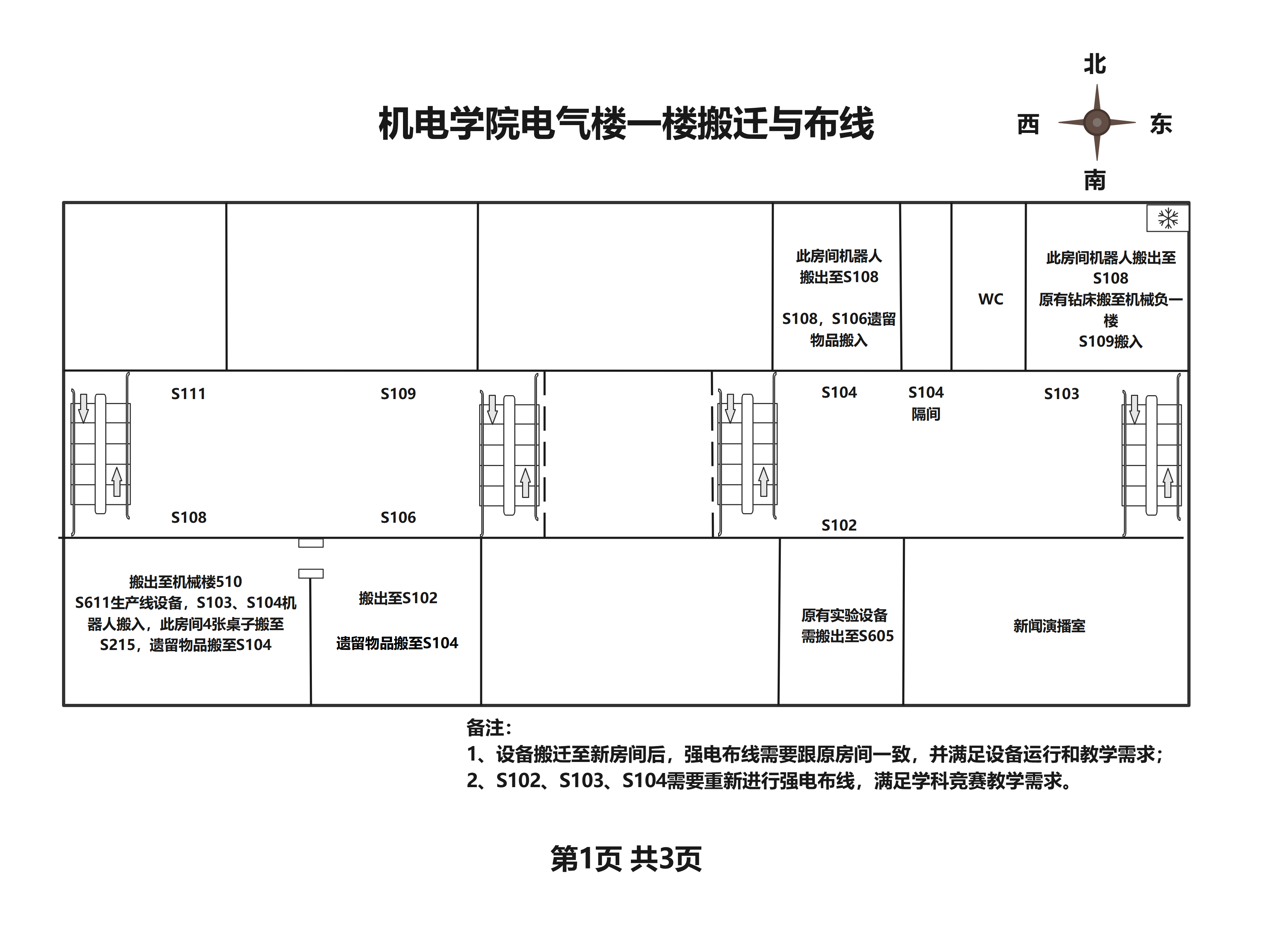 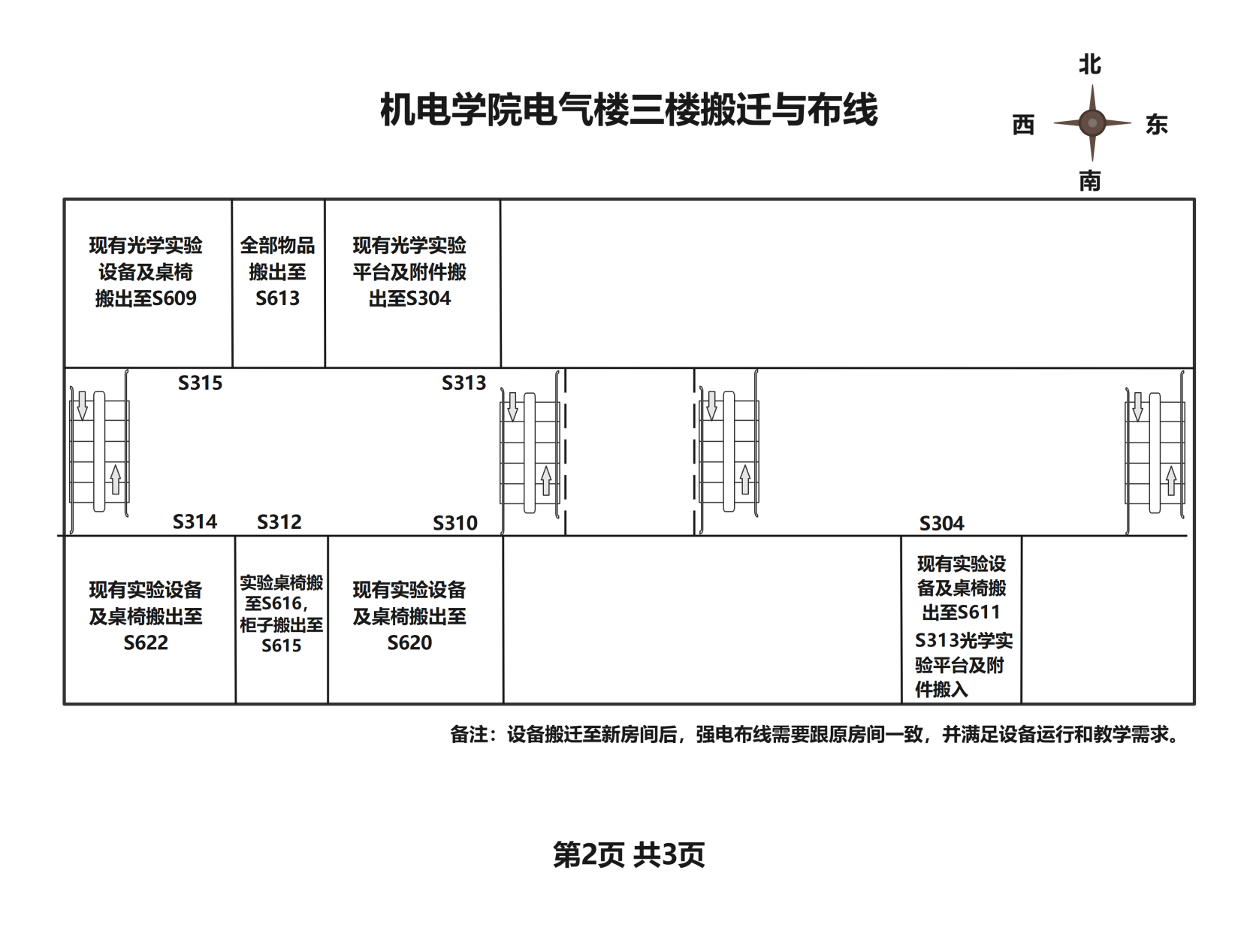 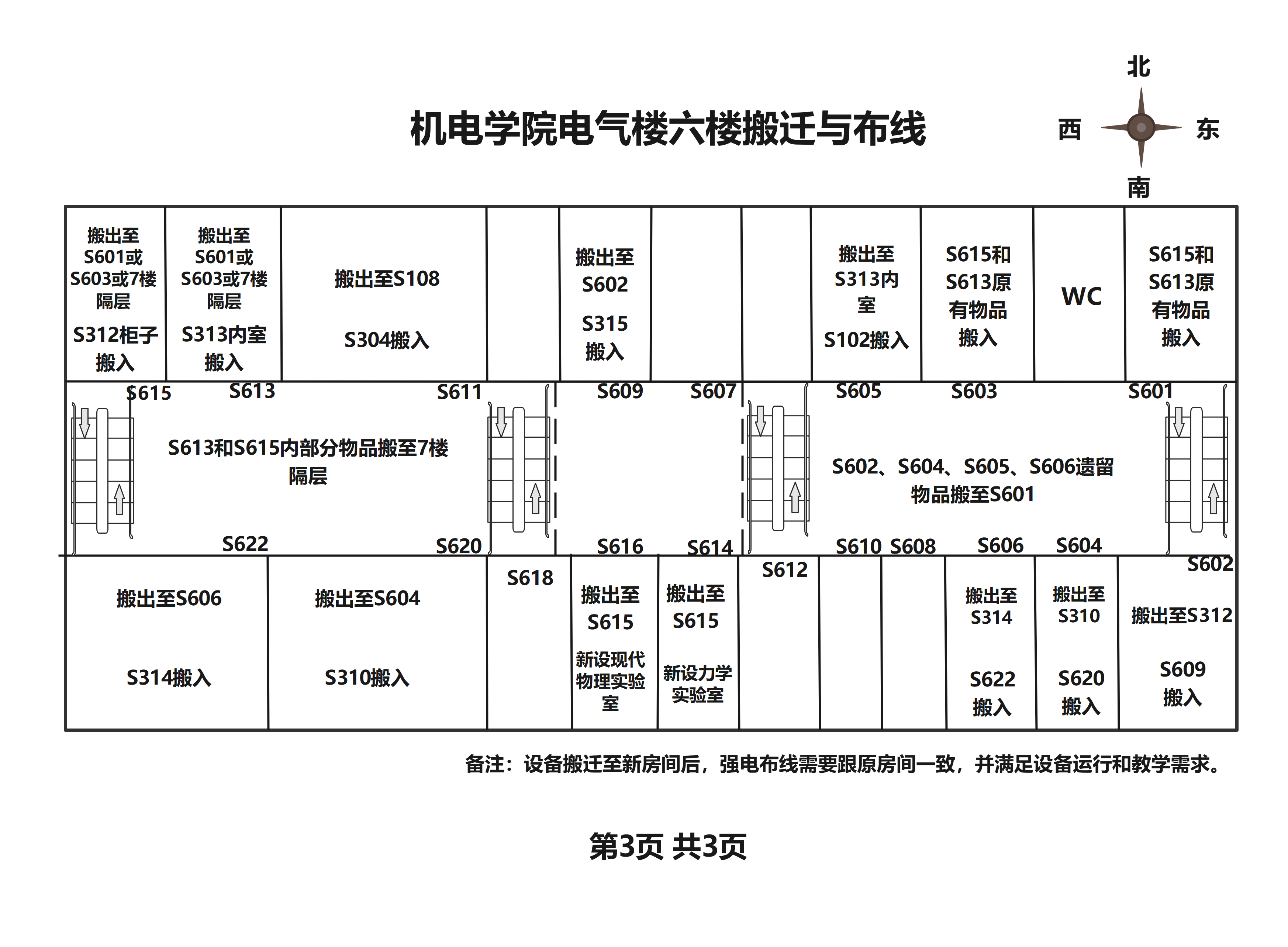 序号商品名称规格型号单位数量配套设备备注1实验室搬迁搬运人力12人/天，工时5天；部分设备超重需要设备搬运；部分设备需要拆装费1、搬迁过程中要确保设备的磕碰划伤和坠落等因素造成设备损坏，因搬迁造成损坏的，应负责维修和赔偿。2、由于搬迁没有周转房间，搬迁过程中会出现先移出设备至走廊，再搬入设备的现象，其中S310、S312、S314、S313（隔间）需要先将设备移至走廊，待屏风桌子安装完毕，方可将S602、S604、S605、S606搬入。（预计周转时间在6小时左右）3、由于少量设备重量较大，包括但不仅限于S313光学实验平台，可能需要使用小型起重设备。4、部分设备在搬迁过程中，可能需要拆卸和安装。套1含搬运、组装、调试、清理、辅材、售后、税金涉及电气楼（无电梯）、机械楼（有电梯）2强电布线⑴4平方电线国标14卷（100米/卷）⑵6平方电线国标4卷（100米/卷）⑶不锈钢卡槽280米⑷钉、胶带、绝缘套、膨胀管、插座等⑸布线人工时20个务必在5个自然日内完成所有搬迁与强电布线套1含搬运、组装、调试、清理、辅材、售后、税金涉及电气楼（无电梯）、机械楼（有电梯）